Непосредственно образовательная деятельность.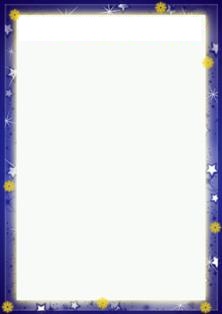 